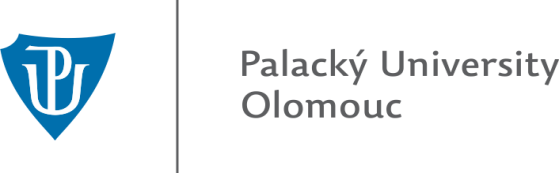 APPLICATION FORM International Summer School in Refugee Law and RightsOlomouc, 20-29 of July, 20202. MOTIVATIONAL LETTERPlease attach in a separate Word-document a Motivational letter of 200-250 words, with the following information:Introduce yourself – your working and education backgroundMotivation  –   why would you like to attend the summer schoolGoals  –  what are your learning and other expectations from the summer school3. CURRICULUM VITAEPlease attach in a separate Word-document your short CV (2 pages max).4. HOW DID YOU LEARN ABOUT THE SUMMER SCHOOL? (University, Internet, friend…)5. PERSONAL EMAIL CONTACT (to be used during the Online school, July 20-29th, 2020)6. ANY ADDITIONAL COMMENTS (Any other useful information for the organisers)PERSONAL DETAILSHome address 